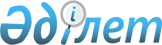 О внесении дополнений в Регламент Мажилиса Парламента Республики КазахстанПостановление Мажилиса Парламента Республики Казахстан от 7 сентября 2016 года 95-VI МП
      В соответствии с пунктом 1 Регламента Мажилиса Парламента Республики Казахстан Мажилис Парламента Республики Казахстан ПОСТАНОВЛЯЕТ:
      Внести дополнения в Регламент Мажилиса Парламента Республики Казахстан, утвержденный Постановлением Мажилиса Парламента Республики Казахстан от 8 февраля 1996 года (Ведомости Парламента Республики Казахстан, 1996 г., № 3, ст. 213, 216; 2005 г., № 16, ст.71; 2007 г., № 22, ст. 171; 2011 г., № 19, ст. 149) согласно приложению к настоящему Постановлению.
      1) часть вторую пункта 14 дополнить предложением третьим следующего содержания:
      "Слово для выступления от имени фракции политической партии, депутатской группы предоставляется в обязательном порядке.";
      2) подпункт 6) пункта 161 дополнить предложением вторым следующего содержания:
      "В этом случае слово предоставляется в обязательном порядке.".
					© 2012. РГП на ПХВ «Институт законодательства и правовой информации Республики Казахстан» Министерства юстиции Республики Казахстан
				
      Председатель Мажилиса
Парламента Республики Казахстан

Н. НИГМАТУЛИН
Приложение
к Постановлению Мажилиса
Парламента Республики Казахстан
от 7 сентября 2016 гола № 95-VI МП